EL PUEBLO PALESTINO ESCRIBE CON SU SANGRE EL FUTURO DE LA HUMANIDAD.¡VIVA LA RESISTENCIA PALESTINA!Con la complicidad de los gobiernos de Occidente, el estado sionista está llevando a cabo un genocidio contra el pueblo palestino que cada día que pasa revela con más claridad su voluntad de exterminarlo. La escalada criminal actual se suma a las matanzas, saqueos, detenciones arbitrarias de miles de personas y humillaciones perpetradas por la entidad ocupante desde hace 75 años.El argumento del derecho a la autodefensa del Estado de Israel es un escarnio sin sentido. El ocupante imperialista no tiene derecho a la autodefensa. El derecho internacional reconoce y ampara el derecho a la defensa del pueblo ocupado, por todos los medios a su alcance, incluida la lucha armada. Entre los ocupantes, no se puede hacer distinciones entre miembros del ejército y colonos que diariamente destruyen las casas, los sembrados, expulsan y roban la tierra a los palestinos, les atacan con sus armas y constituyen las reservas militares de su ejércitoEl origen del conflicto es la instalación en 1948 de una entidad artificial, racista y colonial sobre suelo palestino, que a su vez es la base política y militar para la dominación del imperialismo euro- estadounidense en Asia Occidental y en el Mediterráneo Oriental.Palestina debe convertirse en un estado soberano e independiente en el que residan y convivan en plano de igualdad sus habitantes, independientemente de sus creencias religiosas u origen étnico, como sucedía antes de la ocupación sionista. Todos los acuerdos de paz, incluidos los de Oslo en 1993, preconizadores de los “dos estados” para lo único que han servido es para entregar cada vez más tierras al ocupante, de forma que lo que hoy es Palestina se ha reducido al 6% de su territorio original.El pueblo palestino, que ha mantenido incólumes  todos sus objetivos de liberación nacional, ha desarrollado una enorme capacidad de lucha y resistencia, volviendo la espalda a los líderes colaboracionistas con “Israel” y con el imperialismo. Al mismo tiempo, ha ido forjando una potente unidad política y militar de todas sus organizaciones en torno a la Resistencia que le ha permitido resistir y atacar durante más de 110 días al enemigo sionista – en teoría “invencible” – apoyado militarmente por EEUU y la UE, es decir, por la OTAN.El Eje de la Resistencia, tanto desde Líbano, Iraq, Yemen e Irán, está apoyando firmemente la lucha del pueblo palestino. Por otra parte, millones de personas de todos los países del mundo, incluyendo a EEUU y a los de la UE, están desafiando la censura, prohibiciones, represión y una propaganda goebbelsiana en todos los grandes medios de comunicación – la mayoría controlados por capital sionista – que cultiva la islamofobia y criminaliza como “antisemita” la denuncia de las masacres y atrocidades perpetradas por Israel. La sangre derramada por el pueblo palestino, unido en torno a su Resistencia, nos está mostrando que el imperialismo sionista y sus instrumentos – la OTAN y las Bases Militares – son la mayor amenaza, tanto para los pueblos, como para la clase trabajadora de todo el mundo. Junto al pueblo palestino se juega el destino de toda la humanidad frente a una oligarquía imperialista que sólo ofrece destrucción y guerra.La Plataforma de Madrid contra la OTAN y las Bases:Apoya la lucha legítima de la Resistencia y del conjunto del pueblo palestino contra la entidad sionista ocupante, ilegal y neocolonial.Defiende que Palestina, desde el rio Jordán al mar Mediterráneo, tiene derecho a existir, a ser el hogar de todos los palestinos y a elegir libremente a sus representantes, así como el Derecho al Retorno de los millones de personas que viven en la diáspora o en campos de refugiados.Denuncia la complicidad criminal con el genocidio sionista del pueblo palestino de los gobiernos de EEUU y de los países de la UE, incluido el del Estado español.Exige el cierre de la embajada de “Israel”, el cese inmediato de la venta de armas y la cancelación de toda relación oficial, económica, académica, deportiva o cultural con la entidad sionista.LLAMA A ORGANIZAR Y DESARROLLAR TODA LA SOLIDARIDAD POSIBLE CON EL PUEBLO PALESTINO Y SU RESISTENCIA. PROPONE VINCULAR LA SOLIDARIDAD CON PALESTINA A LA EXIGENCIA DE SALIDA DE LA OTAN Y EL DESMANTELAMIENTO DE LAS BASES, DESDE LAS QUE SE ATACA A PALESTINA Y A CUALQUIER OTRO PUEBLO, CONVIRTIÉNDONOS  EN CÓMPLICES DE LA MASACRE.Madrid 27 de enero de 2024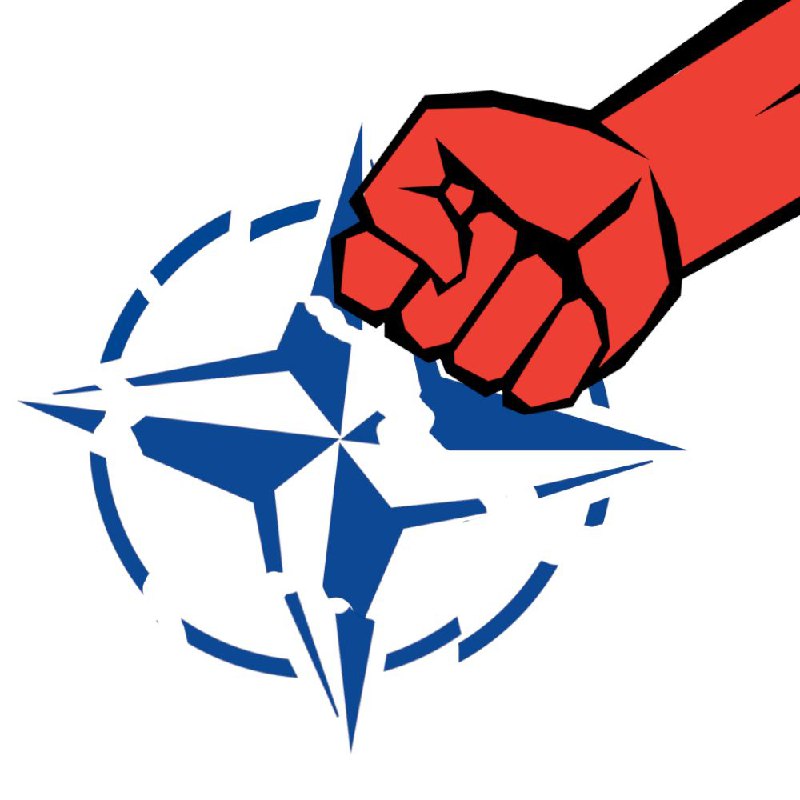 Plataforma de Madrid Contra la OTAN y las Bases(Integrada en la Coordinación Estatal Contra la OTAN y las Bases, CECOB)Contactos: madrid_cob@riseup.netcecob@contraotanybases.orghttps://contraotanybases.org/